HEPİMİZ BİR BÜTÜNÜZÇalışma Yaprağı-1Her bir parça sınıfınızdaki bir öğrenciyi temsil etmektedir. Bu parçayı sınıfınızdaki öğrenci sayısı kadar keserek hazırlayınız. Öğrencileriniz her parçaya kendilerini simgeleyen bir şekil ya da resim çizebilir, ya da istedikleri gibi boyayabilir. 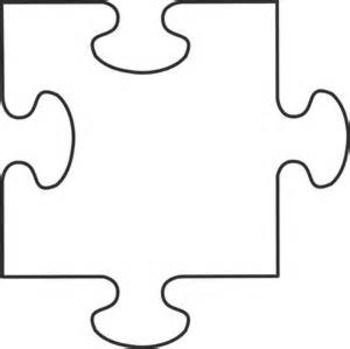 Gelişim Alanı:AkademikYeterlik Alanı:Okula ve okulun çevresine uyum.Kazanım/Hafta:Okulun ve sınıfın bir üyesi olduğunu fark eder. / 23.HaftaSınıf Düzeyi:1.sınıfSüre:40 dk. (Bir ders saati)Araç-Gereçler:Çalışma Yaprağı-1Fon kartonuBoya kalemleriYapıştırıcıUygulayıcı İçin Ön Hazırlık:Çalışma Yaprağı-1’de yer alan yapboz parçası sınıftaki öğrenci sayısı kadar çoğaltılır ve kesilerek hazırlanır. Öğrencilere önceden boya kalemlerini getirmeleri söylenir.Etkinlik günü bir yapıştırıcı hazır bulundurulur.Fon kartonunun bir köşesine sınıf bilgileri yazılarak üstüne “Hep Birlikte Bir Bütünüz” başlığı yazılır.  Süreç (Uygulama Basamakları):Etkinliğin amacının öğrencilerin, okulun ve sınıfın bir üyesi olduklarını fark etmeleri olduğunu söylenerek etkinliğe giriş yapılır. Öğrencilere aşağıdaki açıklama yapılır:“Yaklaşık 22 haftadır bu sınıfta birlikteyiz. Yeni arkadaşlıklar edindiniz, birlikte etkinliklere katıldınız, dersleri dinlediniz. Bazen hep birlikte sevindik ya da belki de üzüldük, bu okulun bir öğrencisi olarak bizleri temsil ettiniz. Yani sizler de bu okulun ve sınıfın bir üyesi oldunuz. Sizce okulun ya da sınıfın bir üyesi olmak ne demektir?” Gönüllü öğrencilerinden cevapları alınır. Cevaplar alındıktan sonra öğrencilere aşağıdaki açıklama yapılır:“Okulun ya da sınıfın üyesi olunca okulu ya da sınıfı temsil edersiniz. Okulun bir öğrencisi olarak okulla ilgili kararlarda görüş bildirebilir, sınıfın bir üyesi olarak sınıfa ilişkin kararlara katılım sağlayabilirsiniz.  Okulun ya da sınıfın üyesi olmak aynı zamanda okula, sınıfa karşı olumlu duygular beslemeyi sağlar. Örneğin bir okul maçında okulu destekler, sınıfınızda bir etkinlik yapılacağı zaman arkadaşlarınızla birlik olursunuz. Okulunuza ya da sınıfınıza karşı sorumluluk sahibi olursunuz. Açıklamanın ardından öğrencilere aşağıdaki yönerge verilir: “Her biriniz bir yapbozun parçaları gibi bu okulun ve sınıfın üyelerisiniz. Biriniz eksik olsa yapboz eksik kalır. Herkesin ayrı bir anlamı ve yeri var. Şimdi sizlere birer yapboz parçası dağıtacağım. Bu parçaya adınızı yazıp kendi resminizi yapabilirsiniz. İsterseniz sizi anlatan başka bir şey de çizebilirsiniz. Parçanız hazır olunca bu parçaları birleştireceğiz.”Öğrencilere Çalışma Yaprağı 1’de verilen parça kesilmiş olarak dağıtılır. Öğrencilerin parçaları boyaması için 10 dakika süre verilir. Bu sırada fon kartonu tahtaya asılır. Öğrenciler boyamayı bitirdikçe fon kartonu üzerine parçalar birleştirilerek yapıştırılır. Yapboz tamamlanınca öğrencilere gösterilir. Bu yapboz gibi tüm sınıflardaki yapbozlar birleştiğinde okulun meydana geldiği açıklanır. Aşağıdaki sorular ile devam edilir:Bu sınıfın bir üyesi olmakla ilgili düşünceleriniz nelerdir?Bu sınıfın bir üyesi olmak ile ilgili duygularınız nelerdir?Bu okulun bir üyesi olmakla ilgili düşünceleriniz nelerdir?Bu okulun bir üyesi olmak ile ilgili duygularınız nelerdir?Öğrencilere her birinin bir araya gelerek önce sınıfı sonra da tüm sınıflar birleşerek okulu oluşturdukları açıklanır. Hem okulun hem sınıfın bir üyesi olmanın sorumluluklar getirdiği kadar birlikte olmak, birlikte gülmek, birlikte öğrenmek birlikte kararlar almak gibi pek çok yönü olduğu vurgulanarak etkinlik sonlandırılır. Kazanımın Değerlendirilmesi:Öğrencilerden okulun ve sınıfın bir üyesi olarak duygularını anlatan bir resim çizmeleri istenebilir.Uygulayıcıya Not:Yapboz birleştirilirken sınıftaki öğrenci sayısı düşünülerek her sıraya kaç parça yapıştırılabileceği planlanır. Parçalar kalın bir kartondan kesilirse yapıştırması ve bütünleştirilmesi daha rahat olabilir. Özel gereksinimli öğrenciler için;Boya kalemlerin ve makasın tutulmasını kolaylaştıracak tutaç gibi özellikler eklenerek ve çalışma yaprağı-1’in kaymaması için bant gibi materyaller kullanılarak materyal uyarlaması yapılabilir.Makasla yapboz parçasının kesilmesi sırasından öğretmen fiziksel destek sunabilir. Etkinliğin tamamlanması için ek süre verilebilir. Kazanımın değerlendirilmesi aşamasında resim çizilmesinin yanı sıra, sözel olarak, şiir ya da rol oynama gibi farklı şekillerde de duygularını açıklamalarına izin verilerek öğrencilerin tepkileri farklılaştırılabilir. Etkinliği Geliştiren:Ömer Nalbant